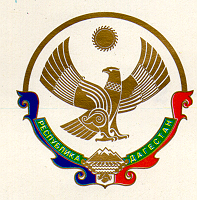 МУНИЦИПАЛЬНОЕ КАЗЕННОЕ ОБЩЕОБРАЗОВАТЕЛЬНОЕ УЧРЕЖДЕНИЕ«ЯМАНСУЙСКАЯ СРЕДНЯЯ ОБЩЕОБРАЗОВАТЕЛЬНАЯ ШКОЛА»с. ЯМАНСУ  НОВОЛАКСКОГО РАЙОНАРЕСПУБЛИКИ ДАГЕСТАН368169                                                     с. Ямансу                                         тел.8928 250 44 41ПРИКАЗ13 мая 2020 года			          			                        № _19___                             О порядке окончания 2019-2020 учебного года.             На основании письма за № 06-4001/01-18/20 от 08 мая 2020года  Министра образования и науки Республики Дагестан «О порядке окончания 2019/2020 учебного года и проведении государственной итоговой аттестации учащихся    общеобразовательных организаций Республики Дагестан» и приказа № 202-ОД от 12 мая 2020 года Управления образования МО «Новолакский район»  приказываю:1.   Завершить учебный процесс ( дистанционное обучение )во всех общеобразовательных организациях Республики Дагестан в 2019/2020 учебном году:в I – Х1   классах - 23 мая; 1.2. Внести изменения в установленном порядке в основные общеобразовательные программы, в том числе учебные планы, календарные учебные графики, рабочие программы учебных курсов, дисциплин, модулей, учитывая деятельность в условиях режима повышенной готовности и действий ограничительных мероприятий по противодействию распространению новой коронавирусной инфекции. 1.3. Провести для  обучающихся (1-8,9,10-х классов) промежуточную аттестацию по результатам завершённых четвертей,  полугодий , принятием решения педагогического совета о переводе в следующий класс, доведением решения до обучающихся, родителей (законных представителей) любым доступным способом, исключающим непосредственное общение.1.4. Провести для обучающихся   11 классов государственную итоговую
аттестацию (далее – ГИА) в соответствии с действующими нормативными
документами в форме и по материалам единого государственного экзамена
(далее - ЕГЭ), государственного выпускного экзамена (далее ГВЭ) согласно расписанию, утвержденному Министерством просвещения Российской Федерации (далее – Минпросвещения России) и Федеральной службой по надзору в сфере
образования и наук (далее - Рособрнадзор).1.5. Продолжить в полном объеме подготовку учащихся  11 классов к проведению государственной итоговой аттестации с применением электронного обучения и дистанционных образовательных технологий. 2. Провести церемонию праздника «Последнего звонка» в текущем учебном году с учетом уровня опасности дистанционно в онлайн – режиме 25 мая 2020году в 10ч.00мин. 3. Учителям – предметникам, классным руководителям до 25.05.2020г., сформировать годовые отчеты.4. Классным руководителям до 31.05.2020г. оформить и сдать личные дела учащихся, классные журналы Зам. директора по УВР Дибировой Н.А.5.  Назначить ответственным по заполнению аттестатов зам. директора  по УВР Дибирову Н.А. 6.    Контроль за исполнением оставляю за собой.Директор школы    ________        М.Э.РашаеваС приказом ознакомлены:ОГРН 1020500909990                      ИНН/КПП 0524005172/052401001